INFORMACION PRESUPUESTARIA POR DEPENDENCIA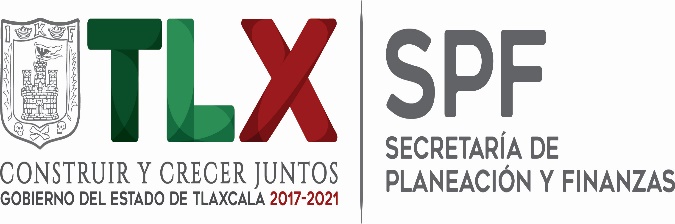 DEPENDENCIA O ENTIDADDEPENDENCIA O ENTIDAD5. SECRETARÍA DE GOBIERNO5. SECRETARÍA DE GOBIERNO5. SECRETARÍA DE GOBIERNO5. SECRETARÍA DE GOBIERNOPARTIDACONCEPTOAPROBADOMODIFICADODEVENGADOEJERCIDOPRIMER TRIMESTRESEGUNDO TRIMESTRE1000SERVICIOS PERSONALES1131SUELDOS A FUNCIONARIOS5,355,804.005,048,129.252,370,227.252,370,227.251,107,725.011,262,502.241132SUELDOS AL PERSONAL15,011,496.0014,641,206.827,135,458.827,135,458.823,434,689.853,700,768.971133SUELDOS A TRABAJADORES18,349,008.0019,186,467.6710,011,963.6710,011,963.674,482,757.915,529,205.761134SUELDOS INTERINOS639,084.00687,324.63367,782.63367,782.63160,515.84207,266.791211HONORARIOS ASIMILABLES A SALARIOS10,744,452.0011,741,302.026,369,076.026,369,076.023,178,881.523,190,194.501212ADICIONES A LOS HONORARIOS ASIMILABLES A SALARIOS1,847,136.001,450,471.21526,903.21526,903.21281,627.37245,275.841312PRIMA QUINQUENAL A TRABAJADORES1,660,548.001,645,620.28815,346.28815,346.28393,848.05421,498.231314ASIGNACIÓN DE QUINQUENIO TRABAJADORES186,456.00195,922.00102,694.00102,694.0050,571.1452,122.861321PRIMA VACACIONAL A FUNCIONARIOS535,584.00497,806.07230,014.07230,014.07110,807.17119,206.901322PRIMA VACACIONAL AL PERSONAL750,576.00721,692.73346,404.73346,404.73171,781.57174,623.161323PRIMA VACACIONAL A TRABAJADORES917,448.00925,866.45467,142.45467,142.45224,386.71242,755.741326GRATIFICACIÓN FIN DE AÑO FUNCIONARIOS1,190,172.001,106,226.57511,140.57511,140.57246,237.36264,903.211327GRATIFICACIÓN FIN DE AÑO AL PERSONAL1,667,952.001,603,765.28769,789.28769,789.28381,738.46388,050.821328GRATIFICACIÓN FIN DE AÑO A TRABAJADORES2,038,776.002,057,477.921,038,089.921,038,089.92498,636.38539,453.541341COMPENSACIONES Y OTRAS PRESTACIONES A FUNCIONARIOS96,000.0096,000.0048,000.0048,000.0024,000.0024,000.001342COMPENSACIONES AL PERSONAL112,968.00112,965.8456,481.8456,481.8428,240.9228,240.921343COMPENSACIONES A TRABAJADORES338,304.00332,401.92163,249.92163,249.9281,624.9681,624.961431CUOTAS SEGURO DE RETIRO A FUNCIONARIOS986,220.00913,244.34420,134.34420,134.34203,549.77216,584.571432CUOTAS SEGURO DE RETIRO AL PERSONAL266,316.00251,547.65118,389.65118,389.6557,726.9560,662.701441CUOTAS SEGURO DE VIDA A FUNCIONARIOS159,120.00159,120.000.000.000.000.001442CUOTAS SEGURO DE VIDA AL PERSONAL575,640.00575,640.000.000.000.000.001443CUOTAS SEGURO DE VIDA A TRABAJADORES645,840.00645,840.000.000.000.000.001531MES PREJUBILATORIO66,206.0032,547.40999.40999.40999.400.001541AYUDA PARA PASAJES246,384.00264,351.21141,159.21141,159.2161,312.2379,846.981542APOYO CANASTA89,400.0089,623.4577,221.4577,221.450.0077,221.451546DÍAS ECONÓMICOS A TRABAJADORES458,725.00428,699.90428,699.90428,699.90428,699.900.001549INCENTIVO AL AHORRO DE LOS FUNCIONARIOS1,710,672.001,596,481.28741,145.28741,145.28361,260.60379,884.68154AINCENTIVO AL AHORRO DEL PERSONAL747,144.00719,094.13345,522.13345,522.13171,846.46173,675.67154BINCENTIVO AL AHORRO DE LOS TRABAJADORES358,968.00360,963.77181,479.77181,479.7790,317.6991,162.08154CINCENTIVO AL AHORRO DE LOS INTERINOS15,456.0016,625.158,897.158,897.154,077.264,819.89154DANIVERSARIO DÍA DEL TRABAJO82,800.0095,442.3695,442.3695,442.360.0095,442.36154KSERVICIO MÉDICO A FUNCIONARIOS1,535,664.001,485,664.00550,343.60550,343.60126,055.17424,288.43154LSERVICIO MEDICO AL PERSONAL3,790,980.003,840,980.001,454,372.741,454,372.74274,925.191,179,447.55154MSERVICIO MÉDICO A TRABAJADORES5,367,551.005,367,551.002,653,127.132,653,127.13472,374.592,180,752.541551APOYOS A LA CAPACITACIÓN DE LOS SERVIDORES PÚBLICOS178,188.00186,769.3197,675.3197,675.3144,341.9553,333.361591CUOTAS DESPENSA A FUNCIONARIOS999,072.00937,973.71438,437.71438,437.71202,212.50236,225.211592CUOTAS DESPENSA AL PERSONAL3,614,328.003,537,641.161,730,477.161,730,477.16824,410.74906,066.421593CUOTAS DESPENSA A TRABAJADORES4,055,088.004,048,910.032,021,366.032,021,366.03952,440.141,068,925.891594CUOTAS DESPENSA INTERINOS146,928.00160,325.4086,861.4086,861.4036,976.0049,885.401597DESPENSA ESPECIAL DE FIN DE AÑO AL PERSONAL1,021,092.00985,109.35474,563.35474,563.35236,479.46238,083.891598DESPENSA ESPECIAL DE FIN DE AÑO A TRABAJADORES1,529,088.001,543,114.31778,570.31778,570.31373,978.32404,591.991599PERCEPCIÓN COMPLEMENTARIA FUNCIONARIOS5,355,804.005,047,078.212,369,176.212,369,176.211,108,048.051,261,128.16159BOTRAS PERCEPCIONES A FUNCIONARIOS357,048.00306,309.45127,785.45127,785.4561,559.3266,226.13159COTRAS PERCEPCIONES AL PERSONAL500,376.00442,635.60192,447.60192,447.6095,434.7197,012.89159DOTRAS PERCEPCIONES A TRABAJADORES4,221,221.004,221,221.002,069,832.792,069,832.79127,139.271,942,693.52159FAPORTACIÓN A PENSIONES DE FUNCIONARIOS964,044.00908,658.33426,636.33426,636.33199,385.96227,250.37159GAPORTACIÓN A PENSIONES DEL PERSONAL2,702,073.002,635,421.481,284,389.481,284,389.48618,248.02666,141.46159HAPORTACIÓN A PENSIONES POR TRABAJADORES3,302,820.003,451,711.191,800,301.191,800,301.19807,077.15993,224.04159JBONO ANUAL A FUNCIONARIOS1,160,436.001,027,466.56447,248.56447,248.56215,457.83231,790.73159KBONO ANUAL AL PERSONAL298,824.00269,320.18119,908.18119,908.1858,128.5661,779.62159MBONO ANUAL INTERINOS69,235.0069,422.0434,802.0434,802.0415,632.7719,169.271711ESTÍMULOS POR AÑOS DE SERVICIO256,400.00190,700.00190,700.00190,700.000.00190,700.00TOTAL 1000  SERVICIOS PERSONALES TOTAL 1000  SERVICIOS PERSONALES 109,276,915.00108,863,849.6153,237,877.8753,237,877.8723,088,166.1830,149,711.692000MATERIALES Y SUMINISTROS2111MATERIALES, ÚTILES Y EQUIPOS MENORES DE OFICINA570,000.00571,441.38541,233.91541,233.910.00541,233.912121MATERIALES Y ÚTILES DE IMPRESIÓN Y REPRODUCCIÓN19,000.0018,912.6418,912.6418,912.640.0018,912.642141MATERIALES, ÚTILES Y EQUIPOS MENORES DE TECNOLOGÍAS DE LA INFORMACIÓN Y COMUNICACIONES940,305.00999,281.40980,101.32980,101.320.00980,101.322151MATERIAL IMPRESO E INFORMACIÓN DIGITAL23,000.0023,000.000.000.000.000.002161MATERIAL DE LIMPIEZA212,392.00291,233.97183,537.99183,537.990.00183,537.992211PRODUCTOS ALIMENTICIOS PARA PERSONAS901,900.00895,000.00529,919.46529,919.46109,436.50420,482.962231UTENSILIOS PARA EL SERVICIO DE ALIMENTACIÓN10,000.009,906.804,906.804,906.800.004,906.802451VIDRIO Y PRODUCTOS DE VIDRIO4,000.004,000.001,990.561,990.560.001,990.562461MATERIAL ELÉCTRICO Y ELECTRÓNICO86,815.0085,700.0057,816.7257,816.720.0057,816.722491OTROS MATERIALES Y ARTÍCULOS DE CONSTRUCCIÓN Y REPARACIÓN30,000.0030,000.009,993.409,993.400.009,993.402611COMBUSTIBLES, LUBRICANTES Y ADITIVOS2,047,884.002,047,884.00846,223.20846,223.20498,477.80347,745.402711VESTUARIO Y UNIFORMES105,000.00103,530.000.000.000.000.002721PRENDAS DE SEGURIDAD Y PROTECCIÓN PERSONAL100,000.00100,000.0094,650.2094,650.200.0094,650.202911HERRAMIENTAS MENORES21,000.0021,000.006,994.806,994.800.006,994.802921REFACCIONES Y ACCESORIOS MENORES DE EDIFICIOS15,000.0015,000.008,050.408,050.400.008,050.402931REFACCIONES Y ACCESORIOS MENORES DE MOBILIARIO Y EQUIPO DE ADMINISTRACIÓN, EDUCACIONAL Y RECREATIVO20,000.009,264.243,264.243,264.240.003,264.242941REFACCIONES Y ACCESORIOS MENORES DE EQUIPO DE CÓMPUTO Y TECNOLOGÍAS DE LA INFORMACIÓN45,000.0035,847.600.000.000.000.002961REFACCIONES Y ACCESORIOS MENORES DE EQUIPO DE TRANSPORTE927,500.00759,272.92286,584.42286,584.4239,097.26247,487.162981REFACCIONES Y ACCESORIOS MENORES DE MAQUINARIA Y OTROS EQUIPOS16,000.0015,999.8815,999.8815,999.880.0015,999.882991REFACCIONES Y OTROS ACCESORIOS MENORES DE OTROS BIENES MUEBLES10,000.009,933.484,933.484,933.480.004,933.48TOTAL 2000 MATERIALES Y SUMINISTROSTOTAL 2000 MATERIALES Y SUMINISTROS6,104,796.006,046,208.313,595,113.423,595,113.42647,011.562,948,101.863000SERVICIOS GENERALES3111ENERGÍA ELÉCTRICA2,077,800.002,077,800.00569,013.15569,013.15286,697.48282,315.673131AGUA203,000.00174,464.0055,200.0055,200.000.0055,200.003141TELEFONÍA TRADICIONAL1,207,000.001,207,000.00453,856.87453,856.87225,385.38228,471.493171SERVICIOS DE ACCESO DE INTERNET, REDES Y PROCESAMIENTO DE INFORMACIÓN1,192,800.001,192,800.00539,872.38539,872.38269,704.13270,168.253181SERVICIOS POSTALES Y TELEGRÁFICOS9,930.005,000.000.000.000.000.003221ARRENDAMIENTO DE EDIFICIOS808,002.00808,002.00380,004.00380,004.000.00380,004.003291OTROS ARRENDAMIENTOS10,000.0010,000.003,499.723,499.720.003,499.723311 SERVICIOS LEGALES, DE CONTABILIDAD, AUDITORÍA Y RELACIONADOS0.003,042.683,042.683,042.680.003,042.683361SERVICIOS DE APOYO ADMINISTRATIVO, TRADUCCIÓN, FOTOCOPIADO E IMPRESIÓN326,138.005,000.000.000.000.000.003431SERVICIOS DE RECAUDACIÓN, TRASLADO Y CUSTODIA DE VALORES3,780.004,142.431,042.371,042.37799.57242.803451SEGURO DE BIENES PATRIMONIALES410,000.00416,689.406,689.406,689.400.006,689.403481COMISIONES POR VENTAS8,190.008,190.003,275.533,275.531,788.871,486.663511CONSERVACIÓN Y MANTENIMIENTO MENOR DE INMUEBLES80,000.0079,832.0069,832.0069,832.000.0069,832.003521INSTALACIÓN, REPARACIÓN Y MANTENIMIENTO DE MOBILIARIO Y EQUIPO DE ADMINISTRACIÓN, EDUCACIONAL Y RECREATIVO64,394.0064,394.000.000.000.000.003531INSTALACIÓN, REPARACIÓN Y MANTENIMIENTO DE EQUIPO DE CÓMPUTO Y TECNOLOGÍA DE LA INFORMACIÓN82,000.0092,000.000.000.000.000.003551REPARACIÓN Y MANTENIMIENTO DE EQUIPO DE TRANSPORTE547,659.00540,139.00154,631.54154,631.5434,942.74119,688.803571INSTALACIÓN, REPARACIÓN Y MANTENIMIENTO DE MAQUINARIA, OTROS EQUIPOS Y HERRAMIENTA36,005.0036,005.0020,000.0020,000.000.0020,000.003591SERVICIOS DE JARDINERÍA Y FUMIGACIÓN12,000.0011,997.205,997.205,997.200.005,997.203721PASAJES TERRESTRES164,000.00192,536.00110,532.00110,532.0016,000.0094,532.003751VIÁTICOS EN EL PAÍS164,506.00154,506.0077,747.0077,747.0019,672.0058,075.003791OTROS SERVICIOS DE TRASLADO Y HOSPEDAJE90,000.0090,000.000.000.000.000.003921IMPUESTOS Y DERECHOS95,000.0095,000.009,036.009,036.000.009,036.003981IMPUESTOS SOBRE NOMINAS Y OTROS QUE SE DERIVEN DE UNA RELACIÓN LABORAL2,048,000.002,072,335.22660,879.00660,879.00226,968.00433,911.00TOTAL 3000  SERVICIOS GENERALESTOTAL 3000  SERVICIOS GENERALES9,640,204.009,340,874.933,124,150.843,124,150.841,081,958.172,042,192.674000TRANSFERENCIAS, ASIGNACIONES, SUBSIDIOS Y OTRAS AYUDAS 4111ASIGNACIONES PRESUPUESTARIAS AL PODER EJECUTIVO1,800,000.0025,920,183.630.000.000.000.00TOTAL 4000 TRANSFERENCIAS, ASIGNACIONES, SUBSIDIOS Y OTRAS AYUDAS TOTAL 4000 TRANSFERENCIAS, ASIGNACIONES, SUBSIDIOS Y OTRAS AYUDAS 1,800,000.0025,920,183.630.000.000.000.00TOTAL SECRETARÍA DE GOBIERNOTOTAL SECRETARÍA DE GOBIERNO126,821,915.00150,171,116.4859,957,142.1359,957,142.1324,817,135.9135,140,006.22